Свободная ниша инвестированияИнсарского муниципального района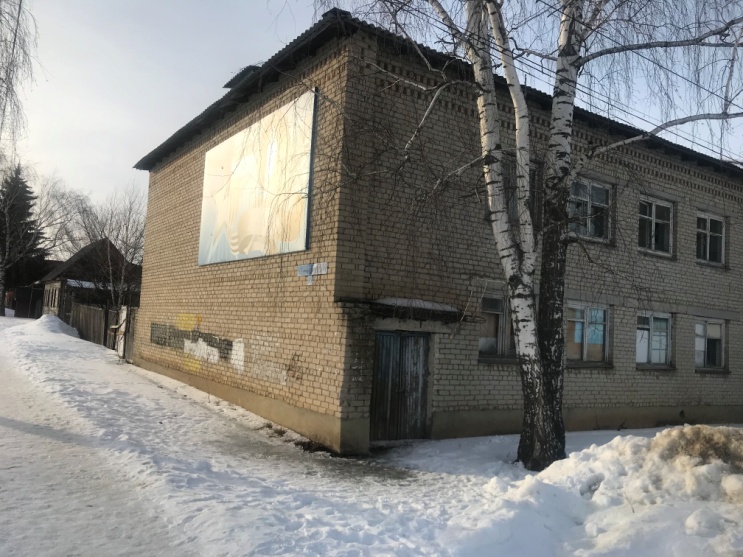 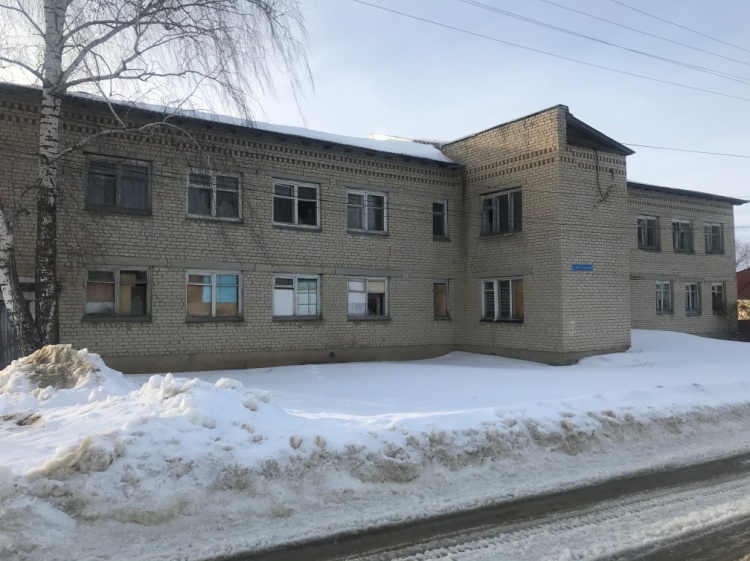 Создание бизнес-центраОсновные характеристики инвестиционной ниши:Конкурентное окружение:В этом микрорайоне нет торговых центров и других офисов. Почему муниципальное образование:  В данном микрорайоне городского поселения Инсар хорошая проходимость, рядом находится детский садик «Золотой ключик», узел почтовой связи, промышленное предприятие АО «Неон» и другие предприятия.Предполагаемая площадка для размещения:Категория земли – земли населенных пунктов. Вид разрешенного использования - для размещения здания. Общая площадь участка - 0,1  га.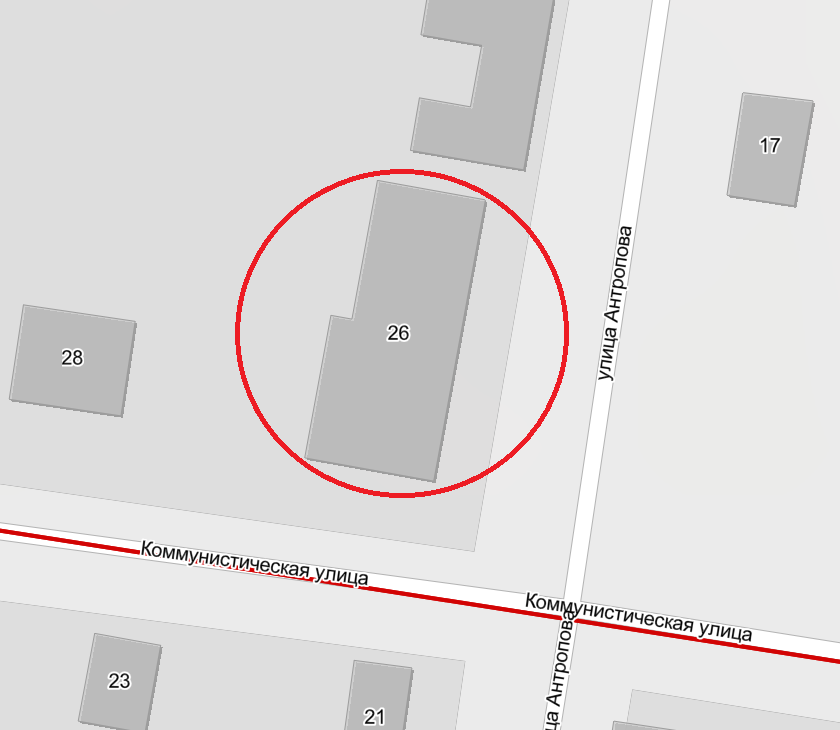 Рис. 1 – Местоположение земельного участкаЗемельный участок для инвестиционного проекта (строительства) расположен по адресу: Республика Мордовия, Инсарский муниципальный район, город Инсар, ул. Коммунистическая, д. 26  Соответствие приоритетам развития муниципального образования:Здание можно использовать после реконструкции под бизнес-центрПотенциальная потребность в продукте (в услуге):Есть необходимость открытия торгового центра, в связи с банкротством Инсарского Райпо закрылись 38 магазинов, что привело к снижению объемов розничного товарооборота на 374 млн. руб., что составляет 65% к уровню 2019 г.Потенциальная емкость рынка сбыта в год:Объем товарооборота и платных услуг может составить 720 млн. руб. в год.Площадка0,1Общая площадь (га);0,1Электроэнергия (+/-)+Газ (+/-)+Водоснабжения, водоотведения (+/-)+Железная дорога, автодорога (+/-)+